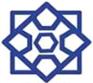 وزارت علوم، تحقیقات و فناوریدانشگاه صنعتی سیرجانفرم شماره  (2)" فرم تقاضا و انتخاب رشته / گرایش متقاضیان استعداد درخشان و ممتاز براي ورود به مقطع كارشناسي ارشد بدون آزمون  ( پذیرش برای سال 1402-1401)اینجانب ..................................... فرزند .............................................. دارای کد ملی ............................................  متولد ............................  با اطلاع کامل و جامع از قوانین و آییننامههای مربوط به متقاضیان و پذیرفتهشدگان استعداد درخشان و ممتاز براي ورود به مقطع كارشناسي ارشد بدون آزمون بر اساس آیین نامه وزارت علوم، تحقیقات و فنآوری  متقاضی ثبتنام برای ورود به مقطع کارشناسی ارشد در رشتههای زیر به ترتیب اولویت از طریق آییننامه مذکور میباشم.رشته .............................. گرایش ........................رشته .............................. گرایش ........................رشته .............................. گرایش ........................تاریخ:         امضاء متقاضیتوجه: خواهشمند است در تکمیل کردن فرم، دقت فرمایید. مسؤولیت هر گونه مغایرت در اطلاعات تکمیلی با مدارک ارسالی صرفا متوجه دانشجو می باشد. چنانچه دانشجو در این داتشگاه پذیرفته شود، ارائه اصل این گواهی الزامی می باشد. 